Приложение № 1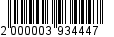 к постановлениюадминистрации от ______________ № ________Раздел Паспорта программы «Современное образование во Всеволожском муниципальном районе Ленинградской области» (далее Программа) «Объемы бюджетных ассигнований Программы» читать в следующей редакции:«Объем ресурсного обеспечения мероприятий Программы – 24 246 476 450 рублей, в том числе бюджетные средства 23 121 807 160 рублей, внебюджетные средства 1 124 669 300 рублей:2016 год – 7 280 564 380 рублей,в том числе бюджетные средства 7 052 233 290 рублей, внебюджетные средства 228 331 100 рублей;2017 год – 6 986 953 170 рублей, в том числе бюджетные средства 6 688 173 770рублей, внебюджетные средства 298 779 400 рублей;2018 год – 4 969 573 500 рублей, в том числе бюджетные средства 4 670 794 100 рублей, внебюджетные средства 298 779 400 рублей;2019 год – 5 009 385 400 рублей, в том числе бюджетные средства 4 710 606 000 рублей, внебюджетные средства 298 779 400 рублей.Таблицу пункта 10.2. «Общее проектное финансирование Программы» раздела 10 Программы «Ресурсное обеспечение Программы» читать в следующей редакции:№ п/пНаименование подпрограммы2016 год2017 год2018 год2019 год1.Развитие дошкольного образования2 113 661,663 523 726,572 299 398,102 198 953,702.Развитие начального, общего, среднего общего образования4 521 919,542 821 016,201 984 942,302 125 213,203.Развитие дополнительного образования детей, подростков и молодежи548 199,81507 967,10573 131,80573 131,804.Поддержка талантливой молодежи2 388,903 387,902 387,902 387,905.Развитие молодежной политики6 131,699 178,16 038,906 024,306.Развитие системы отдыха, оздоровления, занятости детей, подростков 
и молодежи47 001,5977 496,9060 249,1060 249,107.Развитие кадрового потенциала системы образования2 283,692 700,002 700,002 700,008.Обеспечение реализации Программы38 977,5041 480,4040 725,4040 725,40ИТОГО по Программе:7 280 564,386 986 953,174 969 573,505 009 385,40